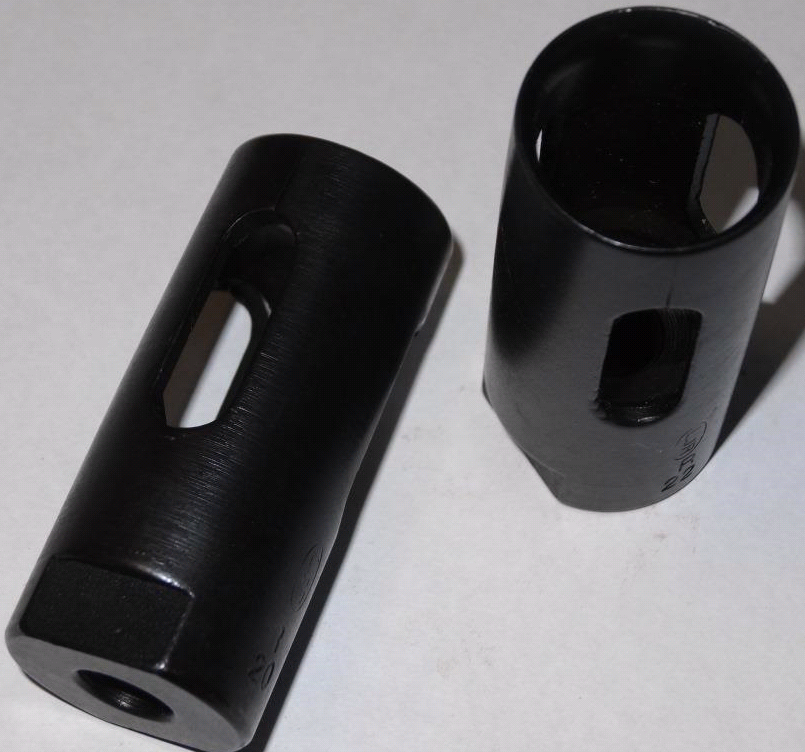 Код из 1САртикулНаименоваие/ Бренд/ПоставщикТехнические характеристикиГабаритыД*Ш*В,ммМасса,грМатериалМесто установки/НазначениеF0036194Цанга толкателя 26.0 мм (круглая) BOSS 542металлДля установки в податчик  BOSS 542 для использования прутка диаметром 26.0 ммF0036194металлДля установки в податчик  BOSS 542 для использования прутка диаметром 26.0 ммF0036194    GIMCOметаллДля установки в податчик  BOSS 542 для использования прутка диаметром 26.0 мм